                                                                                                                          Принято в содержании Образовательной программы МБДОУ д/с № 76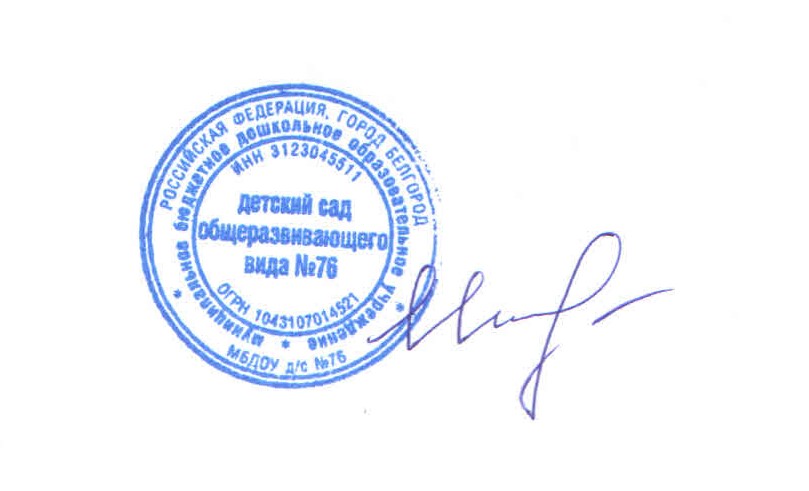 на Педагогическом совете протокол№1от 28.08.2018г. Утверждено: Приказ № 51  от 28.08.2018г. Заведующий _____________ Ю.М.ИсаенкоСХЕМА РАСПРЕДЕЛЕНИЯ НЕПОСРЕДСТВЕННО ОБРАЗОВАТЕЛЬНОЙ ДЕЯТЕЛЬНОСТИ В МБДОУ д/с № 76  НА 2018 -2019 УЧЕБНЫЙ ГОД(Разработана в соответствии с Санитарно-эпидемиологическими правилами и нормативами СанПиН 2.4.1.3049-13, Проекта примерной основной образовательной программы дошкольного образования «Детство» /Под редакцией Т.И. Бабаевой, А.Г. Гогоберидзе, О.В. Солнцевой                                                           1-я младшая группа №2                                                           1-я младшая группа №2                                                           1-я младшая группа №2                                                           1-я младшая группа №2                                                           1-я младшая группа №2                                                           1-я младшая группа №2                                                           1-я младшая группа №2                                                           1-я младшая группа №2                                                           1-я младшая группа №2                                                           1-я младшая группа №2                                       2-я младшая группа №3                                      2-я младшая группа №3                                      2-я младшая группа №3                                      2-я младшая группа №3Дни недели Время Время Виды деятельностиВиды деятельностиВиды деятельностиОбразовательная областьОбразовательная областьОбразовательная областьОбразовательная областьВремя Виды деятельностиВиды деятельностиОбразовательная областьПонедельник 9.25-9.409.25-9.40Изобразительная  (рисов/лепка)Изобразительная  (рисов/лепка)Изобразительная  (рисов/лепка)Худ.-эст. раз Худ.-эст. раз Худ.-эст. раз Худ.-эст. раз 9.00-9.159.20 – 9.35Музыкальная деятельностьИзобразительная  деятельность  (рисов/лепка)Музыкальная деятельностьИзобразительная  деятельность  (рисов/лепка)Худ.-эст. разХуд.-эст. разВторник 9.00-9.159.20-9.409.00-9.159.20-9.40Музыкальная деятельностьПознавательно-исследовательская/ ЧХЛ  Музыкальная деятельностьПознавательно-исследовательская/ ЧХЛ  Музыкальная деятельностьПознавательно-исследовательская/ ЧХЛ  Худ.-эст. раз Познават. разв (прир.;соц.мир)Худ.-эст. раз Познават. разв (прир.;соц.мир)Худ.-эст. раз Познават. разв (прир.;соц.мир)Худ.-эст. раз Познават. разв (прир.;соц.мир)9.00-9.159.20-9.40Познавательно-исследовательская /ЧХЛДвигательная  деятельностьПознавательно-исследовательская /ЧХЛДвигательная  деятельностьПознават. разв (прир.;соц.мир)Физическое развСреда 9.00-9.159.00-9.15Коммуникативная  деятельностьКоммуникативная  деятельностьКоммуникативная  деятельностьРечевое развРечевое развРечевое развРечевое разв9.00-9.15Коммуникативная  деятельность Коммуникативная  деятельность Речевое развитиеЧетверг 9.00-9.109.15-9.309.00-9.109.15-9.30Познавательно-исследовательская    Музыкальная деятельностьПознавательно-исследовательская    Музыкальная деятельностьПознавательно-исследовательская    Музыкальная деятельностьПознават. разв.(матем. и сенсор. разв.)Худ.-эст. разПознават. разв.(матем. и сенсор. разв.)Худ.-эст. разПознават. разв.(матем. и сенсор. разв.)Худ.-эст. разПознават. разв.(матем. и сенсор. разв.)Худ.-эст. раз9.00-9.1509.40-09.55Познавательно-исследовательская  Музыкальная деятельность Познавательно-исследовательская  Музыкальная деятельность Познават. разв.(матем. и сенсор. разв.)Худ.-эст. разПятница 9.00-9.159.20-9.359.00-9.159.20-9.35Изобразительная   деятельность  (апплик)/ конструированиеДвигательная деятельностьИзобразительная   деятельность  (апплик)/ конструированиеДвигательная деятельностьИзобразительная   деятельность  (апплик)/ конструированиеДвигательная деятельностьХуд.-эст. разФизическое развитиеХуд.-эст. разФизическое развитиеХуд.-эст. разФизическое развитиеХуд.-эст. разФизическое развитие9.00-9.159.50-10.10Двигательная  деятельность Изобразительная деятельность (апплик)/ конструированиеДвигательная  деятельность Изобразительная деятельность (апплик)/ конструированиеФизическое развХуд.-эст. раз                                                          2-я младшая группа № 5                                                          2-я младшая группа № 5                                                          2-я младшая группа № 5                                                          2-я младшая группа № 5                                                          2-я младшая группа № 5                                                          2-я младшая группа № 5                                                          2-я младшая группа № 5                                                          2-я младшая группа № 5                                                          2-я младшая группа № 5                                                          2-я младшая группа № 52-я младшая группа № 72-я младшая группа № 72-я младшая группа № 72-я младшая группа № 7Дни неделиДни неделиВремяВремяВиды деятельностиВиды деятельностиВиды деятельностиВиды деятельностиОбразовательная областьОбразовательная областьВремяВремяВиды деятельностиОбразовательная областьПонедельник Понедельник 9.00-9.159.25-9.409.00-9.159.25-9.40Двигательная  деятельностьИзобразительная  (рисов/лепка)Двигательная  деятельностьИзобразительная  (рисов/лепка)Двигательная  деятельностьИзобразительная  (рисов/лепка)Двигательная  деятельностьИзобразительная  (рисов/лепка)Физическое разв Худ.-эст. разФизическое разв Худ.-эст. раз9.00-9.159.00-9.15Изобразительная  деятельность  (рисов/лепка)Худ.-эст. разВторник Вторник 9.00-9.159.00-9.15Познавательно-исследовательская/ ЧХЛ  Познавательно-исследовательская/ ЧХЛ  Познавательно-исследовательская/ ЧХЛ  Познавательно-исследовательская/ ЧХЛ  Познават. разв (прир.;соц.мир)Познават. разв (прир.;соц.мир)9.00-9.159.20-9.409.00-9.159.20-9.40Двигательная  деятельностьПознавательно-исследовательская Физическое развПознават. разв (прир.;соц.мир)Среда Среда 9.00-9.159.25-9.409.00-9.159.25-9.40Музыкальная деятельностьКоммуникативная  деятельностьМузыкальная деятельностьКоммуникативная  деятельностьМузыкальная деятельностьКоммуникативная  деятельностьМузыкальная деятельностьКоммуникативная  деятельностьХуд.-эст. раз Речевое разв.Худ.-эст. раз Речевое разв.9.00-9.1510.00-10.159.00-9.1510.00-10.15Коммуникативная/ЧХЛ  деятельность Музыкальная деятельность Речевое развитиеХуд.-эст. разЧетверг Четверг 9.00-9.159.20-9.309.00-9.159.20-9.30Познавательно-исследовательская   Двигательная деятельность Познавательно-исследовательская   Двигательная деятельность Познавательно-исследовательская   Двигательная деятельность Познавательно-исследовательская   Двигательная деятельность Познават. разв.(матем. и сенсор. разв.)Физическое развитиеПознават. разв.(матем. и сенсор. разв.)Физическое развитие9.00-9.159.20-9.359.00-9.159.20-9.35Двигательная деятельностьПознавательно-исследовательская  Физическое развитиеПознават. разв.(матем. и сенсор. разв.)Пятница Пятница 9.00-9.159.25-9.409.00-9.159.25-9.40Музыкальная деятельностьИзобразительная   деятельность  (апплик)/ конструированиеМузыкальная деятельностьИзобразительная   деятельность  (апплик)/ конструированиеМузыкальная деятельностьИзобразительная   деятельность  (апплик)/ конструированиеМузыкальная деятельностьИзобразительная   деятельность  (апплик)/ конструированиеХуд.-эст. раз Худ.-эстетич. развитиеХуд.-эст. раз Худ.-эстетич. развитие9.00-9.109.15-9.309.00-9.109.15-9.30Изобразительная деятельность (апплик)/ конструированиеМузыкальная деятельностьХуд.-эст. разХуд.-эст. разСредняя группа №8Средняя группа №8Средняя группа №8Средняя группа №8Средняя группа №8Средняя группа №8Средняя группа №8Средняя группа №8Средняя группа №8Средняя группа №8Средняя группа №10Средняя группа №10Средняя группа №10Средняя группа №10Дни недели Время Время Виды деятельностиВиды деятельностиВиды деятельностиОбразовательная областьОбразовательная областьОбразовательная областьОбразовательная областьВремя Виды деятельностиВиды деятельностиОбразовательная областьПонедельник 9.00-9.15 9.20-9.409.00-9.15 9.20-9.40Изобразительная  деятельность(рисов/лепка)  Двигательная деятельностьИзобразительная  деятельность(рисов/лепка)  Двигательная деятельностьИзобразительная  деятельность(рисов/лепка)  Двигательная деятельностьХуд.-эст. разФизическое развитиеХуд.-эст. разФизическое развитиеХуд.-эст. разФизическое развитиеХуд.-эст. разФизическое развитие9.00-9.159.15-9.35Изобразительная  деятельность (рисов/лепка)Музыкальная деятельностьИзобразительная  деятельность (рисов/лепка)Музыкальная деятельностьХуд.-эст. разХуд.-эст. разВторник 9.00-9.209.259.00-9.209.25Познавательно-исследовательская/ЧХЛ  Изобразительная  деятельность(апплик)/ конструированиеПознавательно-исследовательская/ЧХЛ  Изобразительная  деятельность(апплик)/ конструированиеПознавательно-исследовательская/ЧХЛ  Изобразительная  деятельность(апплик)/ конструированиеПознават. разв (прир.;соц.мир)Худ.-эст. разПознават. разв (прир.;соц.мир)Худ.-эст. разПознават. разв (прир.;соц.мир)Худ.-эст. разПознават. разв (прир.;соц.мир)Худ.-эст. раз9.00-9.159.40-10.00Познавательно-исследовательскаяДвигательная  деятельность Познавательно-исследовательскаяДвигательная  деятельность Познават.(матем. и сенсор. разв.) Физическое развСреда 9.00-9.1510.00-10.159.00-9.1510.00-10.15Двигательная деятельностьМузыкальная деятельностьДвигательная деятельностьМузыкальная деятельностьДвигательная деятельностьМузыкальная деятельностьФизическое развитиеХуд.-эст. разФизическое развитиеХуд.-эст. разФизическое развитиеХуд.-эст. разФизическое развитиеХуд.-эст. раз9.00-9.159.15-9.35Коммуникативная деятельностьМузыкальная деятельностьКоммуникативная деятельностьМузыкальная деятельностьРечевое разв.Худ.-эст. разЧетверг 9.00 -9.159.00 -9.15Познавательно-исследовательская    Познавательно-исследовательская    Познавательно-исследовательская    Познават. разв.(матем. и сенсор. разв.)Познават. разв.(матем. и сенсор. разв.)Познават. разв.(матем. и сенсор. разв.)Познават. разв.(матем. и сенсор. разв.)9.00-9.20Познавательно-исследовательская/ЧХЛ  Познавательно-исследовательская/ЧХЛ  Познават. разв (прир.;соц.мир)Пятница 9.00-9.159.30-9.509.00-9.159.30-9.50Коммуникативная  деятельностьМузыкальная деятельностьКоммуникативная  деятельностьМузыкальная деятельностьКоммуникативная  деятельностьМузыкальная деятельностьРечевое развитиеХуд.-эст. разРечевое развитиеХуд.-эст. разРечевое развитиеХуд.-эст. разРечевое развитиеХуд.-эст. раз9.00-9.159 .20-9.40Изобразительная деятельность(апплик)/ конструированиеДвигательная   деятельность Изобразительная деятельность(апплик)/ конструированиеДвигательная   деятельность Худ.-эст. разФизич. РазвитиеСтаршая группа №11Старшая группа №11Старшая группа №11Старшая группа №11Старшая группа №11Старшая группа №11Старшая группа №11Старшая группа №11Старшая группа №11Старшая группа №11Старшая группа № 9Старшая группа № 9Старшая группа № 9Старшая группа № 9Дни недели Время Время Виды деятельностиВиды деятельностиВиды деятельностиОбразовательная областьОбразовательная областьОбразовательная областьОбразовательная областьВремя Виды деятельностиВиды деятельностиОбразовательная областьПонедельник 9.00-9.259.25-9.459.45– 10.059.00-9.259.25-9.459.45– 10.05Обучение грамотеИзобразительная  деятельность(рисов/лепка)Двигательная  деятельностьОбучение грамотеИзобразительная  деятельность(рисов/лепка)Двигательная  деятельностьОбучение грамотеИзобразительная  деятельность(рисов/лепка)Двигательная  деятельностьРазвитие речиХуд.-эст. разФизическое развРазвитие речиХуд.-эст. разФизическое развРазвитие речиХуд.-эст. разФизическое развРазвитие речиХуд.-эст. разФизическое разв 9.00-9.209.20-9.4510.00-11.00Изобразительная деятельность (рисов/лепка)Познавательно-исследовательская деятельностьДвигательная деятельность (ЧДА на улице, воспитатели)Изобразительная деятельность (рисов/лепка)Познавательно-исследовательская деятельностьДвигательная деятельность (ЧДА на улице, воспитатели)Худ.-эст. разПознавательное-развитие (социальный мир)Физическое развитиеВторник 9.00-9.2009.15-09.409.00-9.2009.15-09.40Познавательно-исследовательская/ЧХЛМузыкальная  деятельностьПознавательно-исследовательская/ЧХЛМузыкальная  деятельностьПознавательно-исследовательская/ЧХЛМузыкальная  деятельностьПознават. разв (прир)Худ.-эст. разПознават. разв (прир)Худ.-эст. разПознават. разв (прир)Худ.-эст. разПознават. разв (прир)Худ.-эст. раз9.00-9.2009.40-10.05Познавательно-исследовательская/ЧХЛ  Музыкальная  деятельностьПознавательно-исследовательская/ЧХЛ  Музыкальная  деятельностьПознават. разв (прир.)Худ.-эст. разСреда 9.00-9.259.25-9.459.00-9.259.25-9.45Коммуникативная деятельность/ЧХЛДвигательная деятельностьКоммуникативная деятельность/ЧХЛДвигательная деятельностьКоммуникативная деятельность/ЧХЛДвигательная деятельностьРечевое развитиеФизическое развРечевое развитиеФизическое развРечевое развитиеФизическое развРечевое развитиеФизическое разв9.00-9.259.50-10.15Обучение грамоте/Двигательная   деятельность Обучение грамоте/Двигательная   деятельность Речевое развФизическое развЧетверг 9.00-9.2009.30-09.559.00-9.2009.30-09.55Познавательно-исследовательская  деятельностьМузыкальная  деятельностьПознавательно-исследовательская  деятельностьМузыкальная  деятельностьПознавательно-исследовательская  деятельностьМузыкальная  деятельностьПознават. разв.(матем. и сенсор. разв.)Худ.-эст. разПознават. разв.(матем. и сенсор. разв.)Худ.-эст. разПознават. разв.(матем. и сенсор. разв.)Худ.-эст. разПознават. разв.(матем. и сенсор. разв.)Худ.-эст. раз9.00-9.2010.00-10.25Познавательно-исследовательская  деятельностьМузыкальная  деятельностьПознавательно-исследовательская  деятельностьМузыкальная  деятельностьПознават. разв.(матем. и сенсор. разв.)Худ.-эст. разПятница 9.00-9.259.30-9.5510.15-11.159.00-9.259.30-9.5510.15-11.15Изобразительная  деятельность(апплик)/конструированиеПознавательно-исследователская деятельностьДвигательная деятельность (ЧДА на улице, воспитатели)Изобразительная  деятельность(апплик)/конструированиеПознавательно-исследователская деятельностьДвигательная деятельность (ЧДА на улице, воспитатели)Изобразительная  деятельность(апплик)/конструированиеПознавательно-исследователская деятельностьДвигательная деятельность (ЧДА на улице, воспитатели)Худ.-эст. раз(соц. мир)Физическое развитиеХуд.-эст. раз(соц. мир)Физическое развитиеХуд.-эст. раз(соц. мир)Физическое развитиеХуд.-эст. раз(соц. мир)Физическое развитие 9.00-9.259.25-9.509.55-10.20Коммуникативная  деятельностьИзобразительная  деятельность (апплик)/ конструированиеДвигательная   деятельность Коммуникативная  деятельностьИзобразительная  деятельность (апплик)/ конструированиеДвигательная   деятельность Худ.-эст. разФизическое развСтаршая группа №6Старшая группа №6Старшая группа №6Старшая группа №6Старшая группа №6Старшая группа №6Старшая группа №6Старшая группа №6Старшая группа №6Старшая группа №6Старшая группа №13Старшая группа №13Старшая группа №13Старшая группа №13Дни недели Время Время Виды деятельностиВиды деятельностиВиды деятельностиОбразовательная областьОбразовательная областьОбразовательная областьОбразовательная областьВремя Виды деятельностиВиды деятельностиОбразовательная областьПонедельник 9.00-9.259.35-10.009.00-9.259.35-10.00Обучение грамотеМузыкальная деятельностьОбучение грамотеМузыкальная деятельностьОбучение грамотеМузыкальная деятельностьРечевое развитиеХуд.-эст. разРечевое развитиеХуд.-эст. разРечевое развитиеХуд.-эст. разРечевое развитиеХуд.-эст. раз9.00-9.259.35-10.00 10.15-11.15Изобразительная  деятельность (рисов/лепка)Коммуникативная деятельность/ Двигательная деятельность (на улице ЧДА, воспитатели)Изобразительная  деятельность (рисов/лепка)Коммуникативная деятельность/ Двигательная деятельность (на улице ЧДА, воспитатели)Худ.-эст. разРечевое развФизическое развитиеВторник 9.00-9.259.35-10.0010.05-10.309.00-9.259.35-10.0010.05-10.30Познавательно-исследовательская  Изобразительная  деятельность(рисов/лепка)Двигательная  деятельностьПознавательно-исследовательская  Изобразительная  деятельность(рисов/лепка)Двигательная  деятельностьПознавательно-исследовательская  Изобразительная  деятельность(рисов/лепка)Двигательная  деятельностьПознават.(матем. и сенсор. разв.) Худ.-эст. разФизическое разв Познават.(матем. и сенсор. разв.) Худ.-эст. разФизическое разв Познават.(матем. и сенсор. разв.) Худ.-эст. разФизическое разв Познават.(матем. и сенсор. разв.) Худ.-эст. разФизическое разв 9.00-9.2510.05-10.30Познавательно-исследовательская  Музыкальная  деятельностьПознавательно-исследовательская  Музыкальная  деятельностьПознават. разв (прир.)Худ.-эст. разСреда 9.00-9.309.35-10.009.00-9.309.35-10.00Коммуникативная  деятельность/ Музыкальная деятельностьКоммуникативная  деятельность/ Музыкальная деятельностьКоммуникативная  деятельность/ Музыкальная деятельностьРечевое разв.Худ. эстетич. развитиеРечевое разв.Худ. эстетич. развитиеРечевое разв.Худ. эстетич. развитиеРечевое разв.Худ. эстетич. развитие9.00-9.2510.20-10.40Познавательно-исследовательская  Двигательная  деятельность Познавательно-исследовательская  Двигательная  деятельность Познават.(матем. и сенсор. разв.) Физическое развЧетверг 9.00-9.259.35-10.009.00-9.259.35-10.00Познавательно-исследовательская  Двигательная деятельностьПознавательно-исследовательская  Двигательная деятельностьПознавательно-исследовательская  Двигательная деятельностьПознават. разв (прир.)Физическое развитиеПознават. разв (прир.)Физическое развитиеПознават. разв (прир.)Физическое развитиеПознават. разв (прир.)Физическое развитие9.00-9.2510.25-10.50Обучение грамоте Музыкальная деятельностьОбучение грамоте Музыкальная деятельностьРечевое развитиеХуд.-эст. раз Пятница 9.00-9.259.35-10.0010.00-11.009.00-9.259.35-10.0010.00-11.00Изобразительная  деятельность(апплик)/ конструированиеПознавательно-исследовательская   Двигательная деятельность (на улице ЧДА, воспитатели)Изобразительная  деятельность(апплик)/ конструированиеПознавательно-исследовательская   Двигательная деятельность (на улице ЧДА, воспитатели)Изобразительная  деятельность(апплик)/ конструированиеПознавательно-исследовательская   Двигательная деятельность (на улице ЧДА, воспитатели)Худ.-эст. разПознават. разв (соц мир)Физическое развитиеХуд.-эст. разПознават. разв (соц мир)Физическое развитиеХуд.-эст. разПознават. разв (соц мир)Физическое развитиеХуд.-эст. разПознават. разв (соц мир)Физическое развитие9.00-9.2510.15-10.40Изобразительная  деятельность(апплик)/ конструированиеДвигательная  деятельностьИзобразительная  деятельность(апплик)/ конструированиеДвигательная  деятельностьХуд.-эст. разФизическое разв Подготовительная группа №12Подготовительная группа №12Подготовительная группа №12Подготовительная группа №12Подготовительная группа №12Подготовительная группа №12Подготовительная группа №12Подготовительная группа №12Подготовительная группа №12Подготовительная группа №12Подготовительная группа №4Подготовительная группа №4Подготовительная группа №4Подготовительная группа №4Дни недели Время Время Виды деятельностиВиды деятельностиВиды деятельностиОбразовательная областьОбразовательная областьОбразовательная областьОбразовательная областьВремя Виды деятельностиВиды деятельностиОбразовательная областьПонедельник 9.00-9.259.30-10.0010.10-11.159.00-9.259.30-10.0010.10-11.15Коммуникативная деятельность /ЧХЛИзобразительная  деятельность(рисов/лепка)Двигательная деятельностьКоммуникативная деятельность /ЧХЛИзобразительная  деятельность(рисов/лепка)Двигательная деятельностьКоммуникативная деятельность /ЧХЛИзобразительная  деятельность(рисов/лепка)Двигательная деятельностьРечевое развХуд.-эст. разФизическое развитиеРечевое развХуд.-эст. разФизическое развитиеРечевое развХуд.-эст. разФизическое развитиеРечевое развХуд.-эст. разФизическое развитие9.00-9.309.40-10.1010.45-11.15Позн.-исследоват. деятельность Изобразительная деятельность(рисов/лепка)Двигательная деятельностьПозн.-исследоват. деятельность Изобразительная деятельность(рисов/лепка)Двигательная деятельностьПознават.(матем. и сенсор. разв.) Худ.-эст. разФизическое разв.Вторник 9.00-9.259.30-10.0510.30-11.009.00-9.259.30-10.0510.30-11.00Познавательно-исследовательская  Обучение грамоте /ЧХЛМузыкальная деятельностьПознавательно-исследовательская  Обучение грамоте /ЧХЛМузыкальная деятельностьПознавательно-исследовательская  Обучение грамоте /ЧХЛМузыкальная деятельностьПознават. разв (прир.)Речевое развитиеХуд.эст.развитиеПознават. разв (прир.)Речевое развитиеХуд.эст.развитиеПознават. разв (прир.)Речевое развитиеХуд.эст.развитиеПознават. разв (прир.)Речевое развитиеХуд.эст.развитие9.00-9.309.40-10.1010.30-11.30Позн.-исследоват. деятельность Коммуникативная деятельность Двигательная деятельность(ЧДА на улице, воспитатели)Позн.-исследоват. деятельность Коммуникативная деятельность Двигательная деятельность(ЧДА на улице, воспитатели)Познав. Развитие (прир.)Речевое разв.Физическое развитиеСреда 9.00-09.2510.45-11.159.00-09.2510.45-11.15Познавательно-исследовательскаяДвигательная деятельностьПознавательно-исследовательскаяДвигательная деятельностьПознавательно-исследовательскаяДвигательная деятельностьПознават.(матем. и сенсор. разв.) Физическое развитие Познават.(матем. и сенсор. разв.) Физическое развитие Познават.(матем. и сенсор. разв.) Физическое развитие Познават.(матем. и сенсор. разв.) Физическое развитие 9.00-9.3010.05 – 10.35 Обучение грамоте /ЧХЛИзобразительная  деятельность(апплик)/ конструирование Обучение грамоте /ЧХЛИзобразительная  деятельность(апплик)/ конструированиеРечевое развХуд.-эст. разЧетверг 9.00-9.259.35 – 10.0510.209.00-9.259.35 – 10.0510.20Коммуникативная  деятельностьИзобразительная  деятельность(апплик)/ конструированиеДвигательная деятельность(ЧДА на улице, воспитатели)Коммуникативная  деятельностьИзобразительная  деятельность(апплик)/ конструированиеДвигательная деятельность(ЧДА на улице, воспитатели)Коммуникативная  деятельностьИзобразительная  деятельность(апплик)/ конструированиеДвигательная деятельность(ЧДА на улице, воспитатели)Речевое разв.Худ.-эст. разФизическое развитие (на улице)Речевое разв.Худ.-эст. разФизическое развитие (на улице)Речевое разв.Худ.-эст. разФизическое развитие (на улице)Речевое разв.Худ.-эст. разФизическое развитие (на улице)9.00-9.309.40 – 10.1010.05-10.35Коммуникативная деятельностьПозн.-иссл. деятельностьДвигательная деятельностьКоммуникативная деятельностьПозн.-иссл. деятельностьДвигательная деятельностьРечевое развПознават. разв (соц. мир)Физическое разв.Пятница 9.00-9.2510.20-10.509.00-9.2510.20-10.50Познавательно-исследовательскаяМузыкальная деятельностьПознавательно-исследовательскаяМузыкальная деятельностьПознавательно-исследовательскаяМузыкальная деятельностьПознават. разв (соц. мир) Худ.-эст. разПознават. разв (соц. мир) Худ.-эст. разПознават. разв (соц. мир) Худ.-эст. разПознават. разв (соц. мир) Худ.-эст. раз 9.00-9.309.50 – 10.20Коммуникативная деятельность /ЧХЛМузыкальная деятельностьКоммуникативная деятельность /ЧХЛМузыкальная деятельностьРечевое развХуд.-эст. развитиеI младшая группаI младшая группаI младшая группаI младшая группаI младшая группаI младшая группаI младшая группаI младшая группаI младшая группаI младшая группаДни неделиДни неделиВремяВиды деятельностиВиды деятельностиВиды деятельностиВиды деятельностиОбразовательная областьОбразовательная областьОбразовательная областьПонедельникПонедельник9.00-9.159.25-9.4015.25-15.40Двигательная  деятельностьИзобразительная  (рисов/лепка)Музыкальная  деятельность Двигательная  деятельностьИзобразительная  (рисов/лепка)Музыкальная  деятельность Двигательная  деятельностьИзобразительная  (рисов/лепка)Музыкальная  деятельность Двигательная  деятельностьИзобразительная  (рисов/лепка)Музыкальная  деятельность Физическое разв Худ.-эст. разХуд.-эст. разФизическое разв Худ.-эст. разХуд.-эст. разФизическое разв Худ.-эст. разХуд.-эст. разВторникВторник9.00-9.15Познавательно-исследовательская/ ЧХЛ  Познавательно-исследовательская/ ЧХЛ  Познавательно-исследовательская/ ЧХЛ  Познавательно-исследовательская/ ЧХЛ  Познават. разв (прир.;соц.мир)Познават. разв (прир.;соц.мир)Познават. разв (прир.;соц.мир)Среда Среда 9.00-9.159.25-9.40Двигательная  деятельность Коммуникативная  деятельносьДвигательная  деятельность Коммуникативная  деятельносьДвигательная  деятельность Коммуникативная  деятельносьДвигательная  деятельность Коммуникативная  деятельносьФизическое развРечевое развФизическое развРечевое развФизическое развРечевое развЧетвергЧетверг9.00-9.159.25-9.40Двигательная деятельность Познавательно-исследовательская  Двигательная деятельность Познавательно-исследовательская  Двигательная деятельность Познавательно-исследовательская  Двигательная деятельность Познавательно-исследовательская  Познават. разв.(матем. и сенсор. разв.)Физическое развПознават. разв.(матем. и сенсор. разв.)Физическое развПознават. разв.(матем. и сенсор. разв.)Физическое развПятницаПятница9.00-9.159.25-9.40Изобразительная   деятельность  (апплик)/ конструированиеМузыкальная деятельностьИзобразительная   деятельность  (апплик)/ конструированиеМузыкальная деятельностьИзобразительная   деятельность  (апплик)/ конструированиеМузыкальная деятельностьИзобразительная   деятельность  (апплик)/ конструированиеМузыкальная деятельностьХуд.-эст. разХуд.-эст. разХуд.-эст. разХуд.-эст. разХуд.-эст. разХуд.-эст. раз1-я младшая группа1-я младшая группа1-я младшая группа1-я младшая группа1-я младшая группа1-я младшая группа1-я младшая группа1-я младшая группа1-я младшая группа1-я младшая группаДни недели Время Время Время Время Виды деятельностиВиды деятельностиВиды деятельностиВиды деятельностиОбразовательная областьПонедельник 9.00-9.109.15-9.259.35-9.459.50-10.009.00-9.109.15-9.259.35-9.459.50-10.009.00-9.109.15-9.259.35-9.459.50-10.009.00-9.109.15-9.259.35-9.459.50-10.00Изобразительная  (рисов/лепка)Двигательная деятельность (в группе)Изобразительная  (рисов/лепка)Двигательная деятельность (в группе)Изобразительная  (рисов/лепка)Двигательная деятельность (в группе)Изобразительная  (рисов/лепка)Двигательная деятельность (в группе)Худ.-эст. разФизическое развВторник 9.00-9.109.15-9.2515.30-15.4515.45-16.009.00-9.109.15-9.2515.30-15.4515.45-16.009.00-9.109.15-9.2515.30-15.4515.45-16.009.00-9.109.15-9.2515.30-15.4515.45-16.00Коммуникативная  Музыкальная деятельностьКоммуникативная  Музыкальная деятельностьКоммуникативная  Музыкальная деятельностьКоммуникативная  Музыкальная деятельностьРечевое развХуд.-эст. разСреда 9.00-9.109.15-9.2510.40-10.5010.55-11.059.00-9.109.15-9.2510.40-10.5010.55-11.059.00-9.109.15-9.2510.40-10.5010.55-11.059.00-9.109.15-9.2510.40-10.5010.55-11.05Познавательно-исследовательская  Двигательная   деятельность (в группе)Познавательно-исследовательская  Двигательная   деятельность (в группе)Познавательно-исследовательская  Двигательная   деятельность (в группе)Познавательно-исследовательская  Двигательная   деятельность (в группе)Познават. разв.(матем. и сенсор. разв.)Физическое развЧетверг 9.00-9.109.15-9.259.30-9.409.45-9.559.00-9.109.15-9.259.30-9.409.45-9.559.00-9.109.15-9.259.30-9.409.45-9.559.00-9.109.15-9.259.30-9.409.45-9.55Музыкальная деятельность Познавательно-исследовательская/ ЧХЛ  Музыкальная деятельность Познавательно-исследовательская/ ЧХЛ  Музыкальная деятельность Познавательно-исследовательская/ ЧХЛ  Музыкальная деятельность Познавательно-исследовательская/ ЧХЛ  Познават. разв (прир.)Худ.-эст. разПятница 9.00-9.109.15-9.259.35-9.459.50-10.009.00-9.109.15-9.259.35-9.459.50-10.009.00-9.109.15-9.259.35-9.459.50-10.009.00-9.109.15-9.259.35-9.459.50-10.00Изобразительная   деятельностьДвигательная деятельность (в группе)Изобразительная   деятельностьДвигательная деятельность (в группе)Изобразительная   деятельностьДвигательная деятельность (в группе)Изобразительная   деятельностьДвигательная деятельность (в группе)Худ.-эст. разФизическое разв